Joint Irish & UKISCRSRefractive Surgery Meeting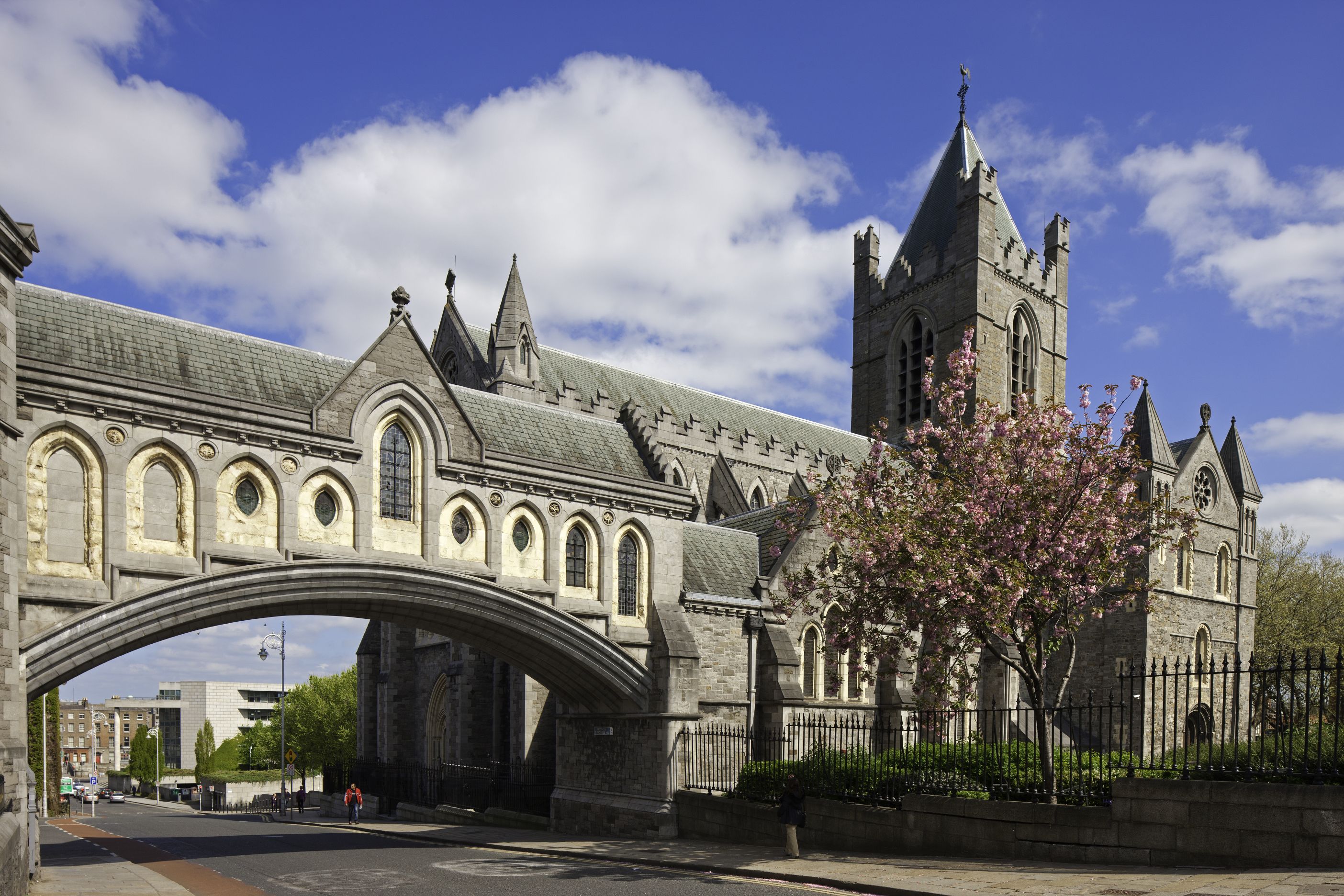 Friday 2nd December 2016The Gibson Hotel, DublinProgrammeFriday 2nd December 2016Registration 8am - 8.45am Start 9am0900-0920	Capsulotomy, Past, Present & Future		Richard Packard0920-0940	Multifocals		Rizwana Khan0940-1000	Epithelial remodelling		Samer Hamada1000-1020	Logistics and ergonomics with mobile Femtosecond laser for cataract surgery		Mayank Nanavaty1020-1045	COFFEE1045-1105	'Little Surgical e-LfHs'		Philip Bloom1105-1125	COMET/MEET for Stem Cell Deficiency		Samer Hamada1125-11.45	In the bag IOL fixation in the presence of a PC tear		Brian Little1145		Introduction to Tom Casey Memorial Lecture	Michael O’Keeffe1150-1230	Tom Casey Memorial LectureCorneal transplantation in 2016: changing trends and impact of surgeon learning on outcomesFrank Larkin1230-1330	LUNCH1330-1410Dermot Pierse Memorial LectureIOL Exchange: Why, When and WhereBrian Little1410-1430	Small Aperture IOL - A new option for treating Presbyopia		Sathish Srinivasan1430-1450	Use of the Femtosecond laser for complex corneal and anterior segment surgery		Sheraz Daya1450-1510	Cross Linking for Corneal Ectasia 		Dr Muhammad Yasir ArfatCASE PRESENTATION1600-1630	Summary, questions and close	Coffee			